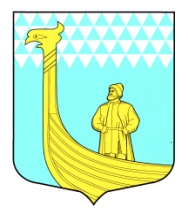 РОССИЙСКАЯ  ФЕДЕРАЦИЯСОВЕТ ДЕПУТАТОВ МУНИЦИПАЛЬНОГО ОБРАЗОВАНИЯ «ВЫНДИНООСТРОВСКОЕ  СЕЛЬСКОЕ ПОСЕЛЕНИЕ»ВОЛХОВСКОГО  МУНИЦИПАЛЬНОГО РАЙОНАЛЕНИНГРАДСКОЙ  ОБЛАСТИВторого созываРЕШЕНИЕот  «17»  октября   2013 года                                                                 №  45Об установлении официального печатного издания  В соответствии со статьей 47 федерального закона от 06 октября 2003 года «Об общих принципах организации местного самоуправления в Российской Федерации», на основании п.9 ст.58 Устава муниципального образования в целях экономии расходования бюджетных средств совет депутатов  муниципального образования Вындиноостровское сельское поселение решил:1.  Установить с  1 января 2014 года официальным печатным изданием для опубликования (обнародования) нормативных правовых актов, а также политических, социально-экономических, культурных, спортивных  событий и прочей документации муниципального образования Вындиноостровское сельское поселение Волховского муниципального района Ленинградской области, печатное издание, газету «Волховские Огни», адрес местонахождения: Ленинградская область, г. Волхов, ул.Коммугаров,26/3. 2. Решение подлежит опубликованию в средствах массовой информации и размещению на официальном сайте МО Вындиноостровское сельское поселение.3. Решение совета депутатов от 24 февраля 2010 года № 7 считать недействующим.	4. Контроль за исполнением данного решения возложить на постоянную комиссию по бюджету, налогам и вопросам собственности;Глава муниципального образования                                    Сенюшкин А.А